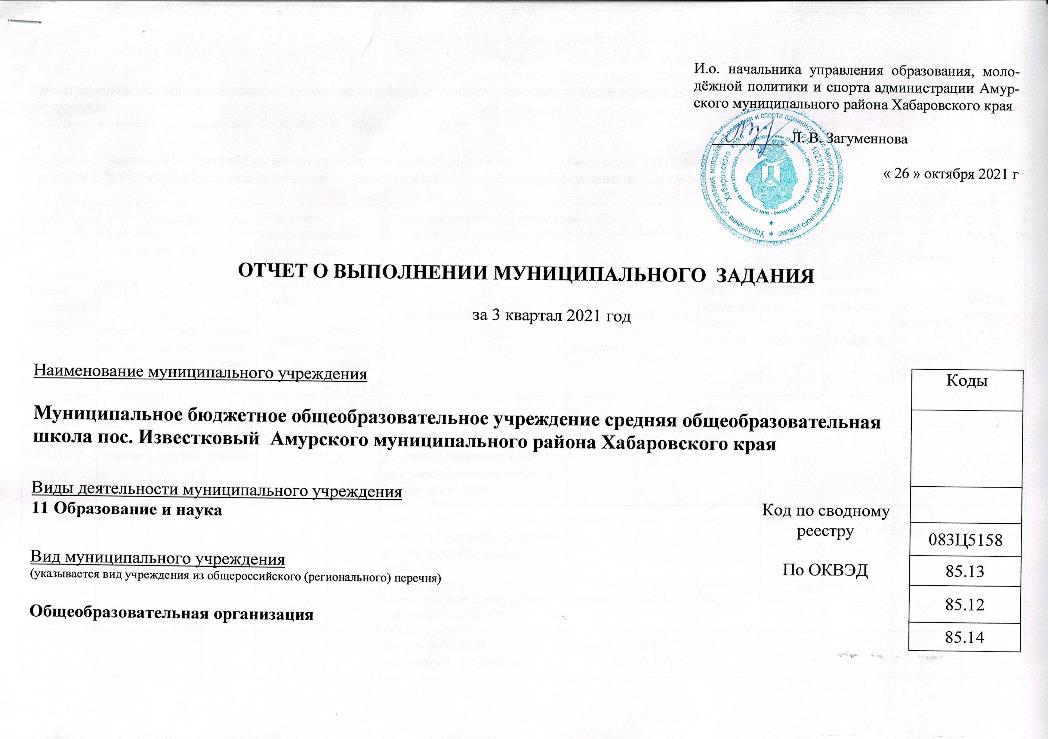 Часть 1. Сведения об оказываемых муниципальных услугахРаздел 13.2 Сведения о фактическом достижении показателей, характеризующие объем муниципальной услуги:3.2 Сведения о фактическом достижении показателей, характеризующие объем муниципальной услуги: Директор                              О.А. Андриевская"04"  октября  2021Наименование муниципальной услуги  Реализация основных образовательных программ начального общего образованияУникальный номер по базовому (отраслевому) перечню34.787.0Категории потребителей муниципальной услуги     Физические лицаУникальный номер по базовому (отраслевому) перечню34.787.0Уникальный номер по базовому (отраслевому) перечню34.787.0Сведения о фактическом достижении показателей, характеризующие объем и (или) качество муниципальной услугиСведения о фактическом достижении показателей, характеризующие объем и (или) качество муниципальной услугиСведения о фактическом достижении показателей, характеризующие объем и (или) качество муниципальной услугиСведения о фактическом достижении показателей, характеризующие качество муниципальной услуги:Сведения о фактическом достижении показателей, характеризующие качество муниципальной услуги:Сведения о фактическом достижении показателей, характеризующие качество муниципальной услуги:Уникальный номер реестровой записиПоказатель, характеризующий содержание муниципальнойуслугиПоказатель, характеризующий содержание муниципальнойуслугиПоказатель, характеризующий содержание муниципальнойуслугиПоказатель, характеризующий условия (формы) оказания муниципальной услугиПоказатель, характеризующий условия (формы) оказания муниципальной услугиПоказатель качества муниципальной услугиПоказатель качества муниципальной услугиПоказатель качества муниципальной услугиПоказатель качества муниципальной услугиПоказатель качества муниципальной услугиПоказатель качества муниципальной услугиПоказатель качества муниципальной услугиПоказатель качества муниципальной услугиУникальный номер реестровой записиПоказатель, характеризующий содержание муниципальнойуслугиПоказатель, характеризующий содержание муниципальнойуслугиПоказатель, характеризующий содержание муниципальнойуслугиПоказатель, характеризующий условия (формы) оказания муниципальной услугиПоказатель, характеризующий условия (формы) оказания муниципальной услугинаименование показателяединица измерения по ОКЕИединица измерения по ОКЕИутверждено в муниципальном задании на годисполнено на отчетную датудопустимое (возможное) отклонениеотклонение, превышающее допустимое (возможное) значениепричина отклоненияУникальный номер реестровой записи(наименование показателя)(наименование показателя)(наименование показателя)(наименование показателя)(наименование показателя)наименование показателянаименованиекодутверждено в муниципальном задании на годисполнено на отчетную датудопустимое (возможное) отклонениеотклонение, превышающее допустимое (возможное) значениепричина отклонения1234567891011121314801012О.99.0.БА81АЭ92001Не указаноНе указаноНе указаноОчнаяДоля обучающихся успешно освоивших образовательные программы по итогам учебного года не менее 100%процент001100100801012О.99.0.БА81АЭ92001Не указаноНе указаноНе указаноОчнаяОптимальная укомплектованность учреждения педагогическими кадрами на 100%процент002100100801012О.99.0.БА81АЭ92001Не указаноНе указаноНе указаноОчнаяОхват учащихся в учреждении питанием не менее 80%процент0038080Доля потребителей, удовлетворённых качеством оказания муниципальной услуги (данные на основе опроса потребителей муниципальной услуги) – более 85%процент0048585Сведения о фактическом достижении показателей, характеризующие объем муниципальной услуги:Уникальный номер реестровой записиПоказатель, характеризующий содержание муниципальной услугиПоказатель, характеризующий содержание муниципальной услугиПоказатель, характеризующий содержание муниципальной услугиПоказатель, характеризующий условия (формы) оказания муниципальной услугиПоказатель, характеризующий условия (формы) оказания муниципальной услугиПоказатель объема муниципальной услугиПоказатель объема муниципальной услугиПоказатель объема муниципальной услугиПоказатель объема муниципальной услугиПоказатель объема муниципальной услугиПоказатель объема муниципальной услугиПоказатель объема муниципальной услугиПоказатель объема муниципальной услугиСредний размер платы (цена, тариф)Уникальный номер реестровой записиПоказатель, характеризующий содержание муниципальной услугиПоказатель, характеризующий содержание муниципальной услугиПоказатель, характеризующий содержание муниципальной услугиПоказатель, характеризующий условия (формы) оказания муниципальной услугиПоказатель, характеризующий условия (формы) оказания муниципальной услугинаименование показателяединица измерения по ОКЕИединица измерения по ОКЕИутверждено в муниципальном задании на годисполнено на отчетную датудопустимое (возможное) отклонениеотклонение, превышающее допустимое (возможное) значениепричина отклоненияСредний размер платы (цена, тариф)Уникальный номер реестровой записи(наименование показателя)(наименование показателя)(наименование показателя)(наименование показателя)(наименование показателя)наименование показателянаименованиекодутверждено в муниципальном задании на годисполнено на отчетную датудопустимое (возможное) отклонениеотклонение, превышающее допустимое (возможное) значениепричина отклоненияСредний размер платы (цена, тариф)123456789101112131415801012О.99.0.БА81АЭ92001Не указаноНе указаноНе указаноОчнаяЧисло обучающихсячеловек7927179Наименование работы Реализация основных образовательных программ начального общего образованияНаименование работы Реализация основных образовательных программ начального общего образованияУникальный номер по базовому (отраслевому) перечню34.787.0Категории потребителей работы Физические лицаКатегории потребителей работы Физические лицаУникальный номер по базовому (отраслевому) перечню34.787.0Уникальный номер по базовому (отраслевому) перечню34.787.0Сведения о фактическом достижении показателей, характеризующих объем и (или) качество работыСведения о фактическом достижении показателей, характеризующих объем и (или) качество работыСведения о фактическом достижении показателей, характеризующих объем и (или) качество работыСведения о фактическом достижении показателей, характеризующих объем и (или) качество работыСведения о фактическом достижении показателей, характеризующих качество работы:Уникальный номер реестровой записиПоказатель, характеризующий содержание услугиПоказатель, характеризующий содержание услугиПоказатель, характеризующий содержание услугиПоказатель, характеризующий условия (формы) выполнения услугиПоказатель, характеризующий условия (формы) выполнения услугиПоказатель качества услугиПоказатель качества услугиПоказатель качества услугиПоказатель качества услугиПоказатель качества услугиПоказатель качества услугиПоказатель качества услугиПоказатель качества услугиУникальный номер реестровой записиПоказатель, характеризующий содержание услугиПоказатель, характеризующий содержание услугиПоказатель, характеризующий содержание услугиПоказатель, характеризующий условия (формы) выполнения услугиПоказатель, характеризующий условия (формы) выполнения услугинаименование показателяединица измерения по ОКЕИединица измерения по ОКЕИутверждено в муниципальном задании на годисполнено на отчетную датудопустимое (возможное) отклонениеотклонение, превышающее допустимое (возможное) значениепричина отклоненияУникальный номер реестровой записи(наименование показателя)(наименование показателя)(наименование показателя)(наименование показателя)(наименование показателя)наименование показателянаименованиекодутверждено в муниципальном задании на годисполнено на отчетную датудопустимое (возможное) отклонениеотклонение, превышающее допустимое (возможное) значениепричина отклонения1234567891011121314801012О.99.0.БА81АЭ92001Не указаноНе указанопроходящие обучение по состоянию здоровья на домуочнаяСведения о фактическом достижении показателей, характеризующих объем услуги:Уникальный номер реестровой записиПоказатель, характеризующий содержание услугиПоказатель, характеризующий содержание услугиПоказатель, характеризующий содержание услугиПоказатель, характеризующий условия (формы) выполнения услугиПоказатель, характеризующий условия (формы) выполнения услугиПоказатель объема услугиПоказатель объема услугиПоказатель объема услугиПоказатель объема услугиПоказатель объема услугиПоказатель объема услугиПоказатель объема услугиПоказатель объема услугиУникальный номер реестровой записиПоказатель, характеризующий содержание услугиПоказатель, характеризующий содержание услугиПоказатель, характеризующий содержание услугиПоказатель, характеризующий условия (формы) выполнения услугиПоказатель, характеризующий условия (формы) выполнения услугинаименование показателяединица измерения по ОКЕИединица измерения по ОКЕИутверждено в муниципальном задании на годисполнено на отчетную датудопустимое (возможное) отклонениеотклонение, превышающее допустимое (возможное) значениепричина отклоненияУникальный номер реестровой записи(наименование показателя)(наименование показателя)(наименование показателя)(наименование показателя)(наименование показателя)наименование показателянаименованиекодутверждено в муниципальном задании на годисполнено на отчетную датудопустимое (возможное) отклонениеотклонение, превышающее допустимое (возможное) значениепричина отклонения1234567891011121314802111О.99.0.БА96АЮ58001Не указаноНе указанопроходящие обучение по состоянию здоровья на домуочнаяЧисло обучающихсячеловек79200Наименование муниципальной услуги  Реализация основных образовательных программ основного общего образованияУникальный номер по базовому перечню35.791.0Категории потребителей муниципальной услуги     Физические лицаУникальный номер по базовому перечню35.791.0Уникальный номер по базовому перечню35.791.0Сведения о фактическом достижении показателей, характеризующие объем и (или) качество муниципальной услугиСведения о фактическом достижении показателей, характеризующие объем и (или) качество муниципальной услугиСведения о фактическом достижении показателей, характеризующие объем и (или) качество муниципальной услугиСведения о фактическом достижении показателей, характеризующие качество муниципальной услуги:Сведения о фактическом достижении показателей, характеризующие качество муниципальной услуги:Сведения о фактическом достижении показателей, характеризующие качество муниципальной услуги:Уникальный номер реестровой записиПоказатель, характеризующий содержание муниципальнойуслугиПоказатель, характеризующий содержание муниципальнойуслугиПоказатель, характеризующий содержание муниципальнойуслугиПоказатель, характеризующий условия (формы) оказания муниципальной услугиПоказатель, характеризующий условия (формы) оказания муниципальной услугиПоказатель качества муниципальной услугиПоказатель качества муниципальной услугиПоказатель качества муниципальной услугиПоказатель качества муниципальной услугиПоказатель качества муниципальной услугиПоказатель качества муниципальной услугиПоказатель качества муниципальной услугиПоказатель качества муниципальной услугиУникальный номер реестровой записиПоказатель, характеризующий содержание муниципальнойуслугиПоказатель, характеризующий содержание муниципальнойуслугиПоказатель, характеризующий содержание муниципальнойуслугиПоказатель, характеризующий условия (формы) оказания муниципальной услугиПоказатель, характеризующий условия (формы) оказания муниципальной услугинаименование показателяединица измерения по ОКЕИединица измерения по ОКЕИутверждено в муниципальном задании на годисполнено на отчетную датудопустимое (возможное) отклонениеотклонение, превышающее допустимое (возможное) значениепричина отклоненияУникальный номер реестровой записи(наименование показателя)(наименование показателя)(наименование показателя)(наименование показателя)(наименование показателя)наименование показателянаименованиекодутверждено в муниципальном задании на годисполнено на отчетную датудопустимое (возможное) отклонениеотклонение, превышающее допустимое (возможное) значениепричина отклонения1234567891011121314802111О.99.0.БА96АЮ58001Не указаноНе указаноНе указаноОчнаяДоля обучающихся успешно освоивших образовательные программы по итогам учебного года не менее 100%процент001100100802111О.99.0.БА96АЮ58001Не указаноНе указаноНе указаноОчнаяДоля выпускников получивших документ государственного образца о соответствующем уровне образования не менее 100% процент002100 100802111О.99.0.БА96АЮ58001Не указаноНе указаноНе указаноОчнаяОптимальная укомплектованность учреждения педагогическими кадрами на 100%процент003100100802111О.99.0.БА96АЮ58001Не указаноНе указаноНе указаноОчнаяОхват учащихся в учреждении питанием не менее 80%процент0039797Доля потребителей, удовлетворённых качеством оказания муниципальной услуги (данные на основе опроса потребителей муниципальной услуги) – более 85%процент0048585Уникальный номер реестровой записиПоказатель, характеризующий содержание муниципальной услугиПоказатель, характеризующий содержание муниципальной услугиПоказатель, характеризующий содержание муниципальной услугиПоказатель, характеризующий условия (формы) оказания муниципальной услугиПоказатель, характеризующий условия (формы) оказания муниципальной услугиПоказатель объема муниципальной услугиПоказатель объема муниципальной услугиПоказатель объема муниципальной услугиПоказатель объема муниципальной услугиПоказатель объема муниципальной услугиПоказатель объема муниципальной услугиПоказатель объема муниципальной услугиПоказатель объема муниципальной услугиПоказатель объема муниципальной услугиПоказатель объема муниципальной услугиПоказатель объема муниципальной услугиСредний размер платы (цена, тариф)Средний размер платы (цена, тариф)Уникальный номер реестровой записиПоказатель, характеризующий содержание муниципальной услугиПоказатель, характеризующий содержание муниципальной услугиПоказатель, характеризующий содержание муниципальной услугиПоказатель, характеризующий условия (формы) оказания муниципальной услугиПоказатель, характеризующий условия (формы) оказания муниципальной услугинаименование показателяединица измерения по ОКЕИединица измерения по ОКЕИутверждено в муниципальном задании на годисполнено на отчетную датуисполнено на отчетную датудопустимоевозможное) отклонениедопустимоевозможное) отклонениеотклонение, превышающее допустимое (возможное) значениепричина отклоненияпричина отклоненияСредний размер платы (цена, тариф)Средний размер платы (цена, тариф)Уникальный номер реестровой записи(наименование показателя)(наименование показателя)(наименование показателя)(наименование показателя)(наименование показателя)наименование показателянаименованиекодутверждено в муниципальном задании на годисполнено на отчетную датуисполнено на отчетную датудопустимоевозможное) отклонениедопустимоевозможное) отклонениеотклонение, превышающее допустимое (возможное) значениепричина отклоненияпричина отклоненияСредний размер платы (цена, тариф)Средний размер платы (цена, тариф)12345678910111112121314141515802111О.99.0.БА96АЮ58001Не указаноНе указаноНе указаноОчнаяЧисло обучающихсячеловек792778383Приезд из другого регионаПриезд из другого регионаНаименование работы Реализация основных образовательных программ основного общего образованияНаименование работы Реализация основных образовательных программ основного общего образованияНаименование работы Реализация основных образовательных программ основного общего образованияНаименование работы Реализация основных образовательных программ основного общего образованияНаименование работы Реализация основных образовательных программ основного общего образованияНаименование работы Реализация основных образовательных программ основного общего образованияНаименование работы Реализация основных образовательных программ основного общего образованияНаименование работы Реализация основных образовательных программ основного общего образованияНаименование работы Реализация основных образовательных программ основного общего образованияНаименование работы Реализация основных образовательных программ основного общего образованияНаименование работы Реализация основных образовательных программ основного общего образованияНаименование работы Реализация основных образовательных программ основного общего образованияНаименование работы Реализация основных образовательных программ основного общего образованияНаименование работы Реализация основных образовательных программ основного общего образованияУникальный номер по базовому перечнюУникальный номер по базовому перечнюУникальный номер по базовому перечню35.791.035.791.0Категории потребителей работы Физические лицаКатегории потребителей работы Физические лицаКатегории потребителей работы Физические лицаКатегории потребителей работы Физические лицаКатегории потребителей работы Физические лицаКатегории потребителей работы Физические лицаКатегории потребителей работы Физические лицаКатегории потребителей работы Физические лицаКатегории потребителей работы Физические лицаКатегории потребителей работы Физические лицаКатегории потребителей работы Физические лицаКатегории потребителей работы Физические лицаКатегории потребителей работы Физические лицаКатегории потребителей работы Физические лицаУникальный номер по базовому перечнюУникальный номер по базовому перечнюУникальный номер по базовому перечню35.791.035.791.0Уникальный номер по базовому перечнюУникальный номер по базовому перечнюУникальный номер по базовому перечню35.791.035.791.0Сведения о фактическом достижении показателей, характеризующих объем и (или) качество услугиСведения о фактическом достижении показателей, характеризующих объем и (или) качество услугиСведения о фактическом достижении показателей, характеризующих объем и (или) качество услугиСведения о фактическом достижении показателей, характеризующих объем и (или) качество услугиСведения о фактическом достижении показателей, характеризующих объем и (или) качество услугиСведения о фактическом достижении показателей, характеризующих объем и (или) качество услугиСведения о фактическом достижении показателей, характеризующих объем и (или) качество услугиСведения о фактическом достижении показателей, характеризующих объем и (или) качество услугиСведения о фактическом достижении показателей, характеризующих объем и (или) качество услугиСведения о фактическом достижении показателей, характеризующих объем и (или) качество услугиСведения о фактическом достижении показателей, характеризующих объем и (или) качество услугиСведения о фактическом достижении показателей, характеризующих объем и (или) качество услугиСведения о фактическом достижении показателей, характеризующих объем и (или) качество услугиСведения о фактическом достижении показателей, характеризующих объем и (или) качество услугиСведения о фактическом достижении показателей, характеризующих объем и (или) качество услугиСведения о фактическом достижении показателей, характеризующих объем и (или) качество услугиСведения о фактическом достижении показателей, характеризующих объем и (или) качество услугиСведения о фактическом достижении показателей, характеризующих объем и (или) качество услугиСведения о фактическом достижении показателей, характеризующих объем и (или) качество услугиСведения о фактическом достижении показателей, характеризующих качество услуги:Сведения о фактическом достижении показателей, характеризующих качество услуги:Сведения о фактическом достижении показателей, характеризующих качество услуги:Сведения о фактическом достижении показателей, характеризующих качество услуги:Сведения о фактическом достижении показателей, характеризующих качество услуги:Сведения о фактическом достижении показателей, характеризующих качество услуги:Сведения о фактическом достижении показателей, характеризующих качество услуги:Сведения о фактическом достижении показателей, характеризующих качество услуги:Сведения о фактическом достижении показателей, характеризующих качество услуги:Сведения о фактическом достижении показателей, характеризующих качество услуги:Сведения о фактическом достижении показателей, характеризующих качество услуги:Сведения о фактическом достижении показателей, характеризующих качество услуги:Уникальный номер реестровой записиПоказатель, характеризующий содержание услугиПоказатель, характеризующий содержание услугиПоказатель, характеризующий содержание услугиПоказатель, характеризующий условия (формы) выполнения работыПоказатель, характеризующий условия (формы) выполнения работыПоказатель качества услугиПоказатель качества услугиПоказатель качества услугиПоказатель качества услугиПоказатель качества услугиПоказатель качества услугиПоказатель качества услугиПоказатель качества услугиУникальный номер реестровой записиПоказатель, характеризующий содержание услугиПоказатель, характеризующий содержание услугиПоказатель, характеризующий содержание услугиПоказатель, характеризующий условия (формы) выполнения работыПоказатель, характеризующий условия (формы) выполнения работынаименование показателяединица измерения по ОКЕИединица измерения по ОКЕИутверждено в муниципальном задании на годисполнено на отчетную датудопустимое (возможное) отклонениеотклонениепревышающее допустимое (возможное) значениепричина отклоненияУникальный номер реестровой записи(наименование показателя)(наименование показателя)(наименование показателя)(наименование показателя)(наименование показателя)наименование показателянаименованиекодутверждено в муниципальном задании на годисполнено на отчетную датудопустимое (возможное) отклонениеотклонениепревышающее допустимое (возможное) значениепричина отклонения1234567891011121314802111О.99.0.БА96АЮ58001Не указаноНе указанопроходящие обучение по состоянию здоровья на домуочнаяСведения о фактическом достижении показателей, характеризующих объем услуги:Уникальный номер реестровой записиПоказатель, характеризующий содержание работыПоказатель, характеризующий содержание работыПоказатель, характеризующий содержание работыПоказатель, характеризующий условия (формы) выполнения работыПоказатель, характеризующий условия (формы) выполнения работыПоказатель объема услугиПоказатель объема услугиПоказатель объема услугиПоказатель объема услугиПоказатель объема услугиПоказатель объема услугиПоказатель объема услугиПоказатель объема услугиУникальный номер реестровой записиПоказатель, характеризующий содержание работыПоказатель, характеризующий содержание работыПоказатель, характеризующий содержание работыПоказатель, характеризующий условия (формы) выполнения работыПоказатель, характеризующий условия (формы) выполнения работынаименование показателяединица измерения по ОКЕИединица измерения по ОКЕИутверждено в муниципальном задании на годисполнено на отчетную датудопустимое отклонениеотклонение, превышающее допустимое (возможное) значениепричина отклоненияУникальный номер реестровой записи(наименование показателя)(наименование показателя)(наименование показателя)(наименование показателя)(наименование показателя)наименование показателянаименованиекодутверждено в муниципальном задании на годисполнено на отчетную датудопустимое отклонениеотклонение, превышающее допустимое (возможное) значениепричина отклонения1234567891011121314802111О.99.0.БА96АЭ33001Не указаноНе указанопроходящие обучение по состоянию здоровья на домуочнаяЧисло обучающихсячеловек79254Выбыла письмо органов опеки09.3-37-1185 от10.03.2021Наименование муниципальной услуги  Реализация основных образовательных программ среднего общего образованияУникальный номер по базовомуперечню36.794.0Категории потребителей муниципальной услуги     Физические лицаУникальный номер по базовомуперечню36.794.0Уникальный номер по базовомуперечню36.794.0Сведения о фактическом достижении показателей, характеризующие объем и (или) качество муниципальной услугиСведения о фактическом достижении показателей, характеризующие объем и (или) качество муниципальной услугиСведения о фактическом достижении показателей, характеризующие объем и (или) качество муниципальной услугиСведения о фактическом достижении показателей, характеризующие качество муниципальной услуги:Сведения о фактическом достижении показателей, характеризующие качество муниципальной услуги:Сведения о фактическом достижении показателей, характеризующие качество муниципальной услуги:Уникальный номер реестровой записиПоказатель, характеризующий содержание муниципальнойуслугиПоказатель, характеризующий содержание муниципальнойуслугиПоказатель, характеризующий содержание муниципальнойуслугиПоказатель, характеризующий условия (формы) оказания муниципальной услугиПоказатель, характеризующий условия (формы) оказания муниципальной услугиПоказатель качества муниципальной услугиПоказатель качества муниципальной услугиПоказатель качества муниципальной услугиПоказатель качества муниципальной услугиПоказатель качества муниципальной услугиПоказатель качества муниципальной услугиПоказатель качества муниципальной услугиПоказатель качества муниципальной услугиУникальный номер реестровой записиПоказатель, характеризующий содержание муниципальнойуслугиПоказатель, характеризующий содержание муниципальнойуслугиПоказатель, характеризующий содержание муниципальнойуслугиПоказатель, характеризующий условия (формы) оказания муниципальной услугиПоказатель, характеризующий условия (формы) оказания муниципальной услугинаименование показателяединица измерения по ОКЕИединица измерения по ОКЕИутверждено в муниципальном задании на годисполнено на отчетную датудопустимое отклонениеотклонение, превышающее допустимое (возможное) значениепричина отклоненияУникальный номер реестровой записи(наименование показателя)(наименование показателя)(наименование показателя)(наименование показателя)(наименование показателя)наименование показателянаименованиекодутверждено в муниципальном задании на годисполнено на отчетную датудопустимое отклонениеотклонение, превышающее допустимое (возможное) значениепричина отклонения1234567891011121314802112О.99.0.ББ11АЮ58001Не указаноНе указаноНе указаноОчнаяДоля обучающихся успешно освоивших образовательные программы по итогам учебного года не менее 100%процент001100100802112О.99.0.ББ11АЮ58001Не указаноНе указаноНе указаноОчнаяДоля выпускников получивших документ государственного образца о соответствующем уровне образования не менее100% процент002100100Доля потребителей, удовлетворённых качеством оказания муниципальной услуги (данные на основе опроса потребителей муниципальной услуги) – более 85%процент0038585Уникальный номер реестровой записиПоказатель, характеризующий содержание муниципальной услугиПоказатель, характеризующий содержание муниципальной услугиПоказатель, характеризующий содержание муниципальной услугиПоказатель, характеризующий условия (формы) оказания муниципальной услугиПоказатель, характеризующий условия (формы) оказания муниципальной услугиПоказатель объема муниципальной услугиПоказатель объема муниципальной услугиПоказатель объема муниципальной услугиПоказатель объема муниципальной услугиПоказатель объема муниципальной услугиПоказатель объема муниципальной услугиПоказатель объема муниципальной услугиПоказатель объема муниципальной услугиСредний размер платы (цена, тариф)Уникальный номер реестровой записиПоказатель, характеризующий содержание муниципальной услугиПоказатель, характеризующий содержание муниципальной услугиПоказатель, характеризующий содержание муниципальной услугиПоказатель, характеризующий условия (формы) оказания муниципальной услугиПоказатель, характеризующий условия (формы) оказания муниципальной услугинаименование показателяединица измерения по ОКЕИединица измерения по ОКЕИутверждено в муниципальном задании на годисполнено на отчетную датудопустимое (возможное) отклонениеотклонение, превышающее допустимое (возможное) значениепричина отклоненияСредний размер платы (цена, тариф)Уникальный номер реестровой записи(наименование показателя)(наименование показателя)(наименование показателя)(наименование показателя)(наименование показателя)наименование показателянаименованиекодутверждено в муниципальном задании на годисполнено на отчетную датудопустимое (возможное) отклонениеотклонение, превышающее допустимое (возможное) значениепричина отклоненияСредний размер платы (цена, тариф)1234567891011121314151802112О.99.0.ББ11АЮ58001Не указаноНе указаноНе указаноОчнаяЧисло обучающихсячеловек792104Выбыли в учреждения СПО